ΠΑΡΑΡΤΗΜΑΤΑ VΙΙ ΕΝΤΥΠΟ ΟΙΚΟΝΟΜΙΚΗΣ ΠΡΟΣΦΟΡΑΣΕΛΛΗΝΙΚΗ  ΔΗΜΟΚΡΑΤΙΑ                                                                     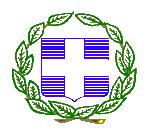 ΝΟΜΟΣ  ΚΥΚΛΑΔΩΝ                                                                                               ΔΗΜΟΣ ΙΗΤΩΝΥπηρεσία: «Αναπαραγωγή-κατασκευή έργων Γαϊτη-Σϊμωσι».ΕΝΔΕΙΚΤΙΚΟΣ ΠΡΟΫΠΟΛΟΓΙΣΜΟΣ Πόλη / ΗμερομηνίαΟ προσφέρωνΑ/ΑΠΕΡΙΓΡΑΦΗΜΟΝΑΔΑ ΜΕΤΡΗΣΗΣΠΟΣΟΤΗΤΑΤΙΜΗ ΜΟΝΑΔΑΣΔΑΠΑΝΗ ΣΕ ΕΥΡΩ1ΑΝΑΠΑΡΑΓΩΓΗ-ΚΑΤΑΣΚΕΥΗ ΕΡΓΩΝ ΓΑΪΤΗ-ΣΪΜΩΣΙΚατ’ αποκοπή1,00ΜΕΡΙΚΟ ΣΥΝΟΛΟΦΠΑ 24%ΓΕΝΙΚΟ  ΣΥΝΟΛΟ